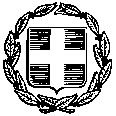 Λάρισα, 16-9-2021	Αρ. Πρ.:	 10208	         ΘΕΜΑ :	«Πρόσκληση για Οικονομική Προσφορά για την προμήθεια ειδών συντήρησης και επισκευής φωτοαντιγραφικών και λοιπών μηχανημάτων»Η Περιφερειακή Διεύθυνση Πρωτοβάθμιας και Δευτεροβάθμιας  Εκπαίδευσης Θεσσαλίας πρόκειται να προβεί στην αναζήτηση οικονομικής προσφοράς  για την προμήθεια ειδών συντήρησης και επισκευής φωτοαντιγραφικών και λοιπών μηχανημάτων. Κατόπιν των ανωτέρω, σας προσκαλούμε, σύμφωνα με τις διατάξεις του νόμου 4412/2016 (ΦΕΚ 147 Α’), να μας ενημερώσετε μέσω οικονομικής προσφοράς για την προμήθεια ειδών συντήρησης και επισκευής φωτοαντιγραφικών και λοιπών μηχανημάτων. Η κλειστή προσφορά θα κατατεθεί μέχρι την Τετάρτη, 22/9/2021 στα γραφεία της Περιφερειακής Διεύθυνσης Πρωτοβάθμιας και Δευτεροβάθμιας Εκπαίδευσης Θεσσαλίας, Δήμητρας 25 & Γαριβάλδη, 2ος όροφος (υπόψη αρμόδιας επιτροπής Διαχείρισης), είτε με ηλεκτρονικό ταχυδρομείο στο mail@thess.pde.sh.gr, είτε αυτοπροσώπως, είτε με ταχυδρομείο στη Δ/νση: Δήμητρας 25 & Γαριβάλδη, 2ος όροφος.Η εξόφληση της δαπάνης θα γίνει σύμφωνα με το ν. 4270/2014 (ΦΕΚ 143/Α’) περί Δημόσιου Λογιστικού όπως τροποποιήθηκε και ισχύει, από τη Δημοσιονομική Υπηρεσία Εποπτείας και Ελέγχου Λάρισας σε τραπεζικό λογαριασμό που θα μας υποδείξετε (αρ. ΙΒΑΝ-Φωτοτυπία πρώτης σελίδας βιβλιαρίου τραπέζης) και η σχετική δαπάνη έχει προβλεφθεί στο Φ/ΕΦ 1019-206-9900700 και ΑΛΕ 2410207001.H απευθείας ανάθεση της προμήθειας θα γίνει με κριτήρια που ορίζουν οι διατάξεις του νόμου 4412/2016 (ΦΕΚ 147 Α΄) ως προς:α) τη δυνατότητα καλής και έγκαιρης εκτέλεσης,β) την πιο οικονομική προσφορά με βάση την τιμή σε συγκρίσιμα κριτήρια για τη διάθεσή τους καθώς και το χρόνο παράδοσης τους,γ) τη συμμόρφωση ως προς την Τεχνική  Περιγραφή και τους Eιδικούς Όρους.ΤΕΧΝΙΚΗ ΠΕΡΙΓΡΑΦΗΓια τα προς επισκευή και συντήρηση μηχανήματα απαιτούνται ανταλλακτικά συγκεκριμένης προέλευσης και τύπου, βάση του κατασκευαστή. ΕΙΔΙΚΟΙ ΟΡΟΙΗ Υπηρεσία διατηρεί το δικαίωμα να ζητήσει από τους συμμετέχοντες στοιχεία απαραίτητα για την τεκμηρίωση των προσφερόμενων τιμών, ο δε ανάδοχος υποχρεούται να τα παρέχει. Οι τιμές των προσφορών δεν υπόκεινται σε καμία μεταβολή.Προσφορά αόριστη, ανεπίδεκτη εκτίμησης ή με αίρεση ή μη σύμφωνη με τις τεχνικές προδιαγραφές ή θέτουσα όρο αναπροσαρμογής τιμών απορρίπτεται ως απαράδεκτη.Σε περίπτωση υποβολής ασυνήθιστα χαμηλής προσφοράς, ο υποψήφιος ανάδοχος θα κληθεί να παράσχει γραπτώς τις απαιτούμενες διευκρινήσεις για να εκτιμηθεί η σοβαρότητα και αξιοπιστία της προσφοράς.Η Αναθέτουσα Αρχή διατηρεί το δικαίωμα για ματαίωση της διαδικασίας και την επανάληψή της με τροποποίηση ή μη των όρων και των τεχνικών περιγραφών. Οι συμμετέχοντες δεν έχουν καμία οικονομική απαίτηση σε τέτοια περίπτωση. Στην τελική τιμή θα συμπεριλαμβάνονται και οι εργασίες συντήρησης – επισκευής.Η τεχνική – οικονομική προσφορά των υποψηφίων αναδόχων θα πρέπει να υποβληθεί με τη μορφή του παρακάτω πίνακα στον οποίο πρέπει να συμπληρωθούν όλες οι σχετικές στήλες 1-4.1234α/αΠεριγραφήΠοσότηταΚατασκευαστήςΜοντέλο/ Κωδικός ΚατασκευαστήΤιμή χωρίς ΦΠΑ1Γνήσια ανταλλακτικά για πλήρη συντήρηση-επισκευή τυμπάνου και φούρνου φωτοαντιγραφικού – εκτυπωτικού πολυμηχανήματος (για service τυμπάνων, hot roller, press roller, transfer roller, striper pawls, thermistor)2RicohMP 2012Γνήσια ανταλλακτικά για πλήρη συντήρηση-επισκευή τυμπάνου και φούρνου φωτοαντιγραφικού – εκτυπωτικού πολυμηχανήματος (kit 2 με 28 ανταλλακτικά)1RicohAFICIO 30253Γνήσια ανταλλακτικά για συντήρηση-επισκευή τυμπάνου και φούρνου φωτοαντιγραφικού – εκτυπωτικού πολυμηχανήματος  (pcu, fusing unit, transfer roller) 1RicohSP4520DNΣΥΝΟΛΟΣΥΝΟΛΟΣΥΝΟΛΟΣΥΝΟΛΟΣΥΝΟΛΟΦΠΑΦΠΑΦΠΑΦΠΑΦΠΑΓΕΝΙΚΟ ΣΥΝΟΛΟΓΕΝΙΚΟ ΣΥΝΟΛΟΓΕΝΙΚΟ ΣΥΝΟΛΟΓΕΝΙΚΟ ΣΥΝΟΛΟΓΕΝΙΚΟ ΣΥΝΟΛΟ